Городской конкурс «Неразлучные друзья – взрослые и дети»	26 марта 2017г во Дворце детского творчества прошел юбилейный V открытый конкурс театрализованных представлений для родителей и детей «Неразлучные друзья – взрослые и дети». Этот конкурс был посвящен юмористическим рассказам русских и советских писателей. Организаторами конкурса являются Дворец детского творчества и Управление образования ГО «Город Якутск». 	В конкурсе приняли участие 11 команд: НПСОШ №2; СОШ №19; театральная студия «Амигос» Дворец детского творчества; СОШ №21; СОШ №20; СОШ №23; СОШ №17; ГКГ; СОШ №10; Мархинская СОШ №2 и наша СКОШ-И №34. 	В этот день блистали на сцене и взрослые, а это родители и дети. Были самые разнообразные, юмористические представления. Зрители аплодировали всем командам. Действительно была атмосфера праздника, торжества и театра. 	После долгого обсуждения жюри распределило номинации и награды. Обладателем Гран-при стала СОШ №19 г.Якутска. А от нашей приняли участие коллектив 5а класса - родители и дети, руководитель Юлия Дмитриевна. И они стали дипломантами 3 степени. Дети и родители очень были рады этому событию. 	Поздравляем 5а класс и желаем творческого вдохновения и побед!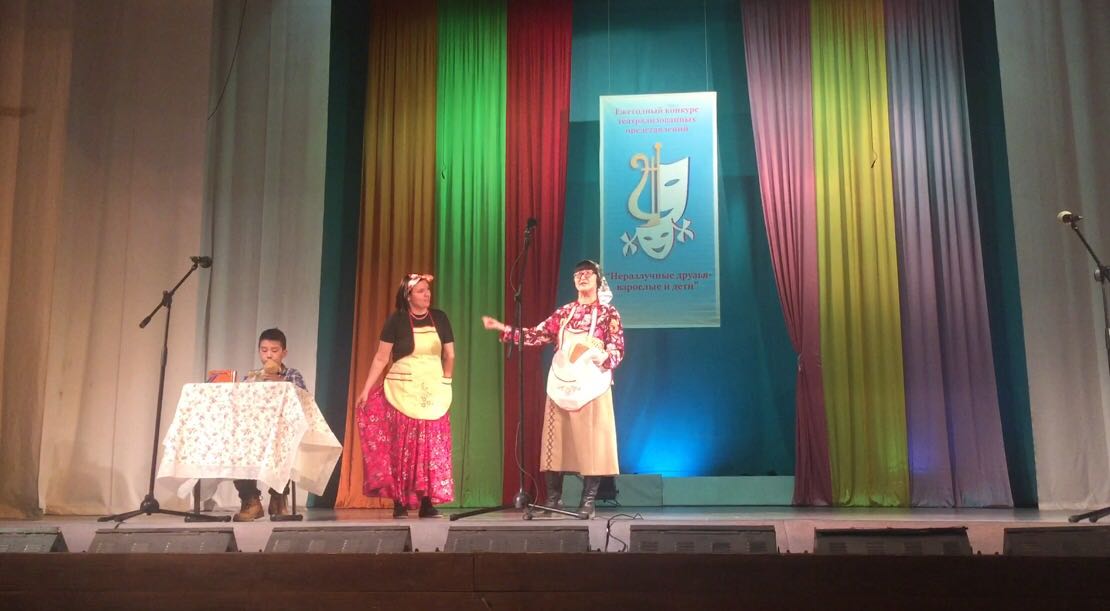 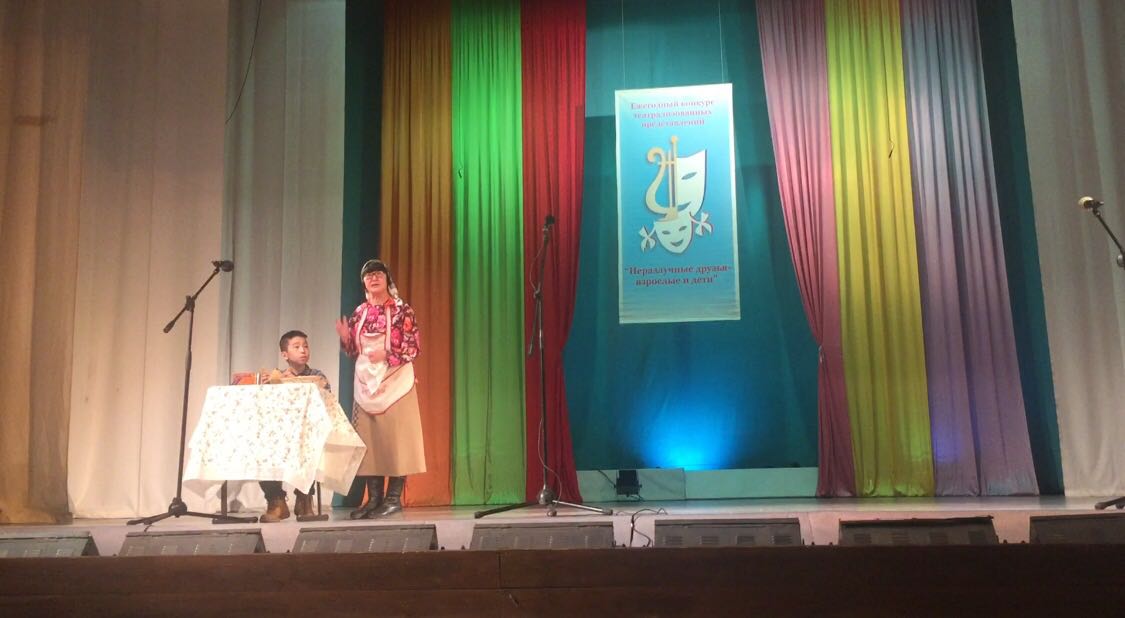 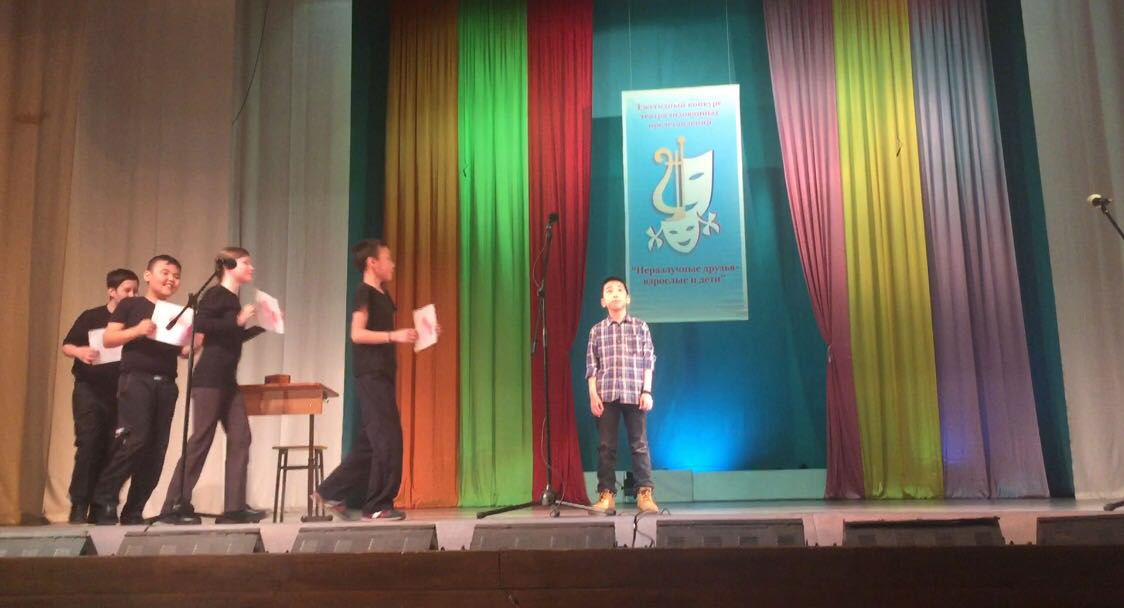 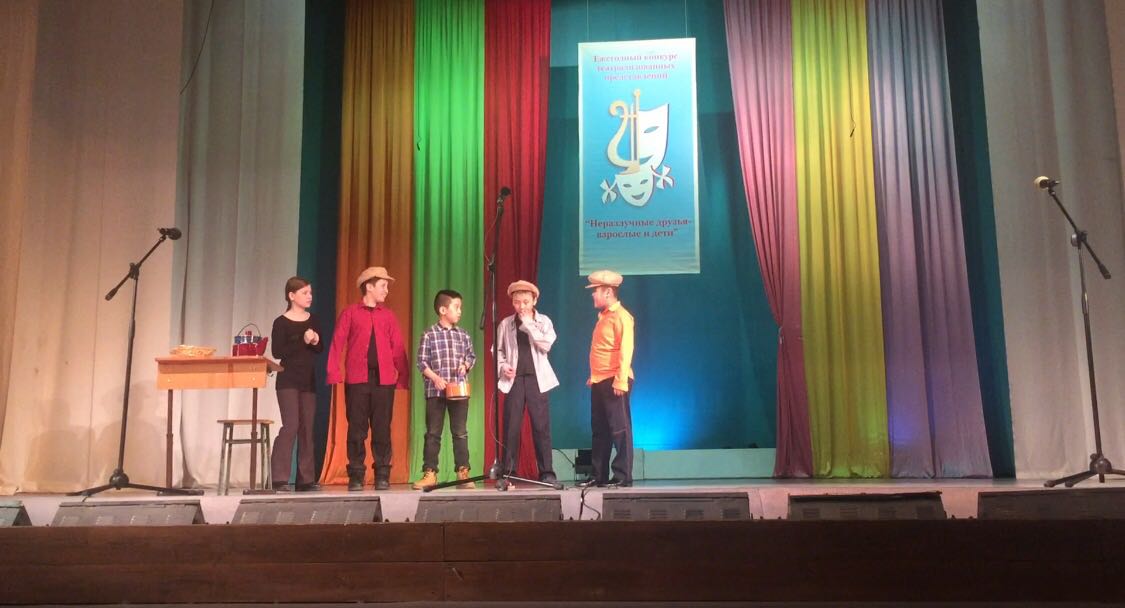 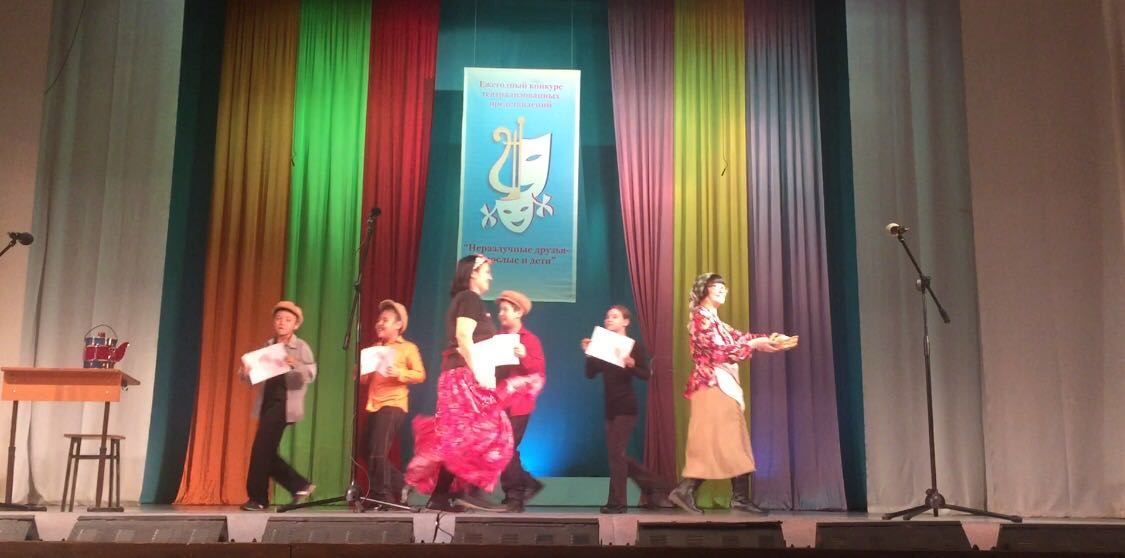 